Bogotá, enero 25 de 2021Señores:CORPORACION UNIVERSITARA UNITECCOMITÉ ASUNTOS ACADEMICOSCiudad.Respetados señores:Por medio de la presente me dirijo a ustedes para comentarles lo siguiente, solicite una prórroga para el pago del semestre ya que se presentó un inconveniente con la tarjeta de crédito, dicha prorroga fue aceptada por ustedes y tenía plazo de pagar hasta el 22 de enero un valor de $3.355.700 desafortunadamente al hacer el pago cometí un error y cancele el valor del último plazo que es $3.682.500.Solicito a ustedes muy amablemente, por favor se sirvan hacer la devolución de dicho excedente, que sería $326.800.Quedo atenta a su respuesta.Atentamente,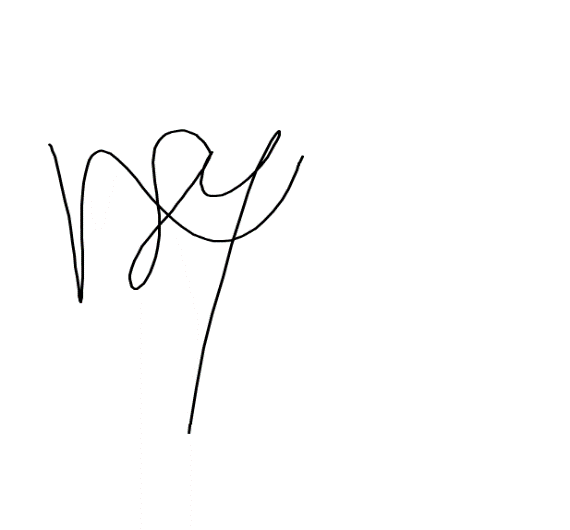 LIZETH NATALIA SAN MARTIN CONTRERASC.C. 1018482376 de Bogotá